PRIIMTI TEKSTAIP8_TA(2016)0398Geležinkelių transporto statistika, susijusi su krovinių, keleivių ir eismo įvykių duomenų rinkimu ***IITransporto ir turizmo komitetasPE587.4932016 m. spalio 25 d. Europos Parlamento teisėkūros rezoliucija dėl per pirmąjį svarstymą priimtos Tarybos pozicijos, siekiant priimti Europos Parlamento ir Tarybos reglamentą, kuriuo iš dalies keičiamos Reglamento (EB) Nr. 91/2003 dėl geležinkelių transporto statistikos nuostatos, susijusios su krovinių, keleivių ir eismo įvykių duomenų rinkimu (10000/1/2016 – C8-0365/2016 – 2013/0297(COD))(Įprasta teisėkūros procedūra: antrasis svarstymas)Europos Parlamentas,–	atsižvelgdamas į per pirmąjį svarstymą priimtą Tarybos poziciją (10000/1/2016 – C8-0365/2016),–	atsižvelgdamas į savo poziciją dėl Komisijos pasiūlymo Europos Parlamentui ir Tarybai (COM(2013)0611) per pirmąjį svarstymą,–	atsižvelgdamas į Sutarties dėl Europos Sąjungos veikimo 294 straipsnio 7 dalį,–	atsižvelgdamas į Darbo tvarkos taisyklių 76 straipsnį,–	atsižvelgdamas į Transporto ir turizmo komiteto rekomendaciją antrajam svarstymui (A8-0300/2016),1.	pritaria per pirmąjį svarstymą priimtai Tarybos pozicijai;2.	pažymi, kad aktas priimtas remiantis Tarybos pozicija;3.	paveda Pirmininkui pasirašyti aktą su Tarybos pirmininku pagal Sutarties dėl Europos Sąjungos veikimo 297 straipsnio 1 dalį;4.	paveda generaliniam sekretoriui pasirašyti aktą, patikrinus, ar tinkamai įvykdytos visos procedūros ir, susitarus su Tarybos generaliniu sekretoriumi, pasirūpinti, kad šis aktas būtų paskelbtas Europos Sąjungos oficialiajame leidinyje;5.	paveda Pirmininkui perduoti Parlamento poziciją Tarybai, Komisijai ir nacionaliniams parlamentams.Europos Parlamentas2014-2019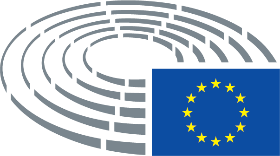 